An ambitious and cost effective professional, dedicated to providing outstanding customer services to all Company stake holders. Proactive decision maker, dynamic, able to multitask and highly recognized for high professional merit & excellence.Result-oriented professional with over  3 years’ experience in procurement, logistics and supply chain operations, currently working with SIEMENS, as a Material controller .Reviewing and Undertaking LPOs+RFQ+RFP among others.Data entry+Editing+GRN/MRN Posting+Inventory AnalysisProficient inMaterial management software like BM MAXIMO ,Focus 7 International, Integrated Financial Management System- IFMS and Public Procurement Measurement System- PPMS.IT skills in MS Office Word+Excel+Outlook & power point.Customer care+Relationship Management+Client Service ManagementPROCUREMENT/MATERIAL    CONTROLLERSiemens Airport Solutions, (Middle East) LLC - United Arab Emirates, Dubai	MAY 2015 TO DATEResponsibilities:Match purchase requisitions/orders with invoices and forward to accounts for payment processingExpedite and follow up with suppliers to schedule deliveries, resolve material, value discrepancy, and outstanding and overdue delivery of orders, warranty claims and damage, and return of materials.Keeping track of any purchases and all supplies on data sheets, and answering any questions about ordersResponsible for controlling spare parts and consumable buffer stock and keep a daily record in the computer.Coordinating with supervisors to prepare Field and Inspection (IS) work orders for all reparable materials being sent to the workshop.PO/GRN/MRN/SIV posting In IBM MAXIMO to facilitate vendor paymentReceiving, Physically Inspecting and acknowledging deliveries based on their DOs and LPOs.Issuing of materials to the concerned users based on their requests and set stores proceduresUpdate and maintain all the records for all special tools and those to be collaboratedAdheres to all safety rules, regulations and take appropriate precautions at all times during his working hoursInterface with Dubai Airport (DA) main Warehouse in regard to crucial spare parts.PROCUREMENT AND INVENTORY INCHARGESERVICES LLC United Arab Emirates, Dubai	MAY 2013 – APRIL 2015 LLc is a Facility management company providing maintenance/Plumbing among others with in UAE. ACHIEVEMENTSuccessfully handling Materials for 15 projects under Palm Jumeirah and Dubai Marina (cluster 8), fully controlling and monitoring their budget allocations.Responsibilities:Preparing and reviewing purchase requisitions/orders as requiredSourcing price quotations and preparing purchase requisitions/ordersMonitor inventory levels and reconcile physical inventories with recordsGenerate and/or review inventory reports .Match purchase requisitions/orders with invoices and forward to accounts for payment processingExpedite and follow up with suppliers to schedule deliveries, resolve material, value discrepancy, and outstanding and overdue delivery of orders, warranty claims and damage, and return of materials.Keeping track of any purchases and all supplies on data sheets, and answering any questions about ordersPROCUREMENT OFFICERUGANDA BUREAU OF STATISTICS (UBOS): UGANDA.	FEB 2011 – NOV 2012UBOS is a Government body that undertakes and provides all vital statistical figures to aid in Annual Budgeting and planning in Uganda.ACHIEVEMENTS:Successfully controlled and coordinated Procurements for the Monthly Informal Cross Border Trade Project (ICBT) saving 15 % of the total allocated budget through methods like centralized purchasing and competitive bidding.Registered Member of the Public Procurement and Disposal of public Asset Authority (PPDA), a body that oversees all Public procurement practices in Uganda.Responsibilities:Preparing purchase orders on time for review & approval and ensuring their disbursement to the concernedIdentifying, selecting and building of a strong team of suppliers as part of supply chain and Sourcing strategy to consolidate overall spendProcuring various materials and services in line with set budgetsReceiving , reviewing and sorting purchase Requisitions (PRs) from the different usersNegotiating and agreeing appropriate terms of payment, delivery among others.Organizing PRs, LPOs, vendor quotes for traceability (Po-PR Track) making.Proactively engaged with stores officer in delivering project needs and optimize inventory levelsEnsuring compliance with the PPDA set procurement policies & procedures.PROCUREMENT ASSISTANTUGANDA BUREAU OF STATISTICS: KAMPALA, UGANDA.	SEPT 2009– JAN 2011Preparing ,organizing and editing of Biding documentsAssisted in Bid issuing, receiving, opening, screening and posting of supplier responses.Review requisitions for completeness  and accuracy; follow up on discrepancies with the initiating department, identifying available suppliers for each requisitioned item.Corresponding with vendors regarding prices, product availability, and delivery.Organize and maintain computerized records containing vendor and bid information.Coordinate and schedule meetings and appointments as requested, writing minutes and responding to inquiries especially those that do not require the personal attention of my seniors.Nationality	:UGANDANLanguages Known	: EnglishMarital status	: singleDOB	:1983First Name of Application CV No: 1646028Whatsapp Mobile: +971504753686 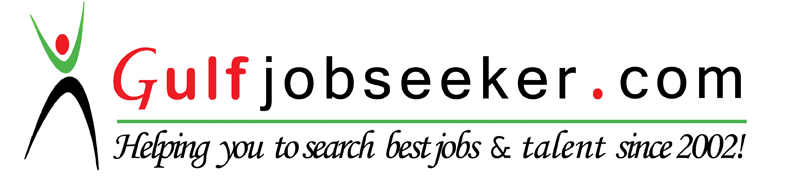 CIPS - ADVANCED DIPLOMA IN PURCHASING AND SUPPLY (CIPS-UK)Chartered Institute Of Purchasing and Supply.2016CISCP-Certified international Supply chain professional (IPSCMI,USA)2014BACHELOR OF PROCUREMENT AND LOGISTICS MANAGEMENTIslamic University In Uganda2007 - 2010UGANDA ADVANCED CERTIFICATE OF EDUCATIONProgressive Citizen High School Mukono Uganda2004 – 2006UGANDA CERTIFICATE OF EDUCATIONST Thaddeus High School Jinja Uganda2001